UMW/AZ/PN-76/20				                       	            Wrocław, 12.08.2020 r.WYNIK NAZWA POSTĘPOWANIA  Świadczenie usług rezerwacji, sprzedaży i dostawy biletów lotniczych na zagraniczne i krajowe podróże służbowe oraz pośrednictwo w procesie uzyskiwania i zakupu wiz na potrzeby Jednostek Uniwersytetu Medycznego we Wrocławiu.Uniwersytet Medyczny we Wrocławiu dziękuje Wykonawcom za udział w ww. postępowaniu.Zgodnie z art. 92 ustawy z dnia 29 stycznia 2004 r. Prawa zamówień publicznych (tekst jedn. – 
Dz. U. z 2019 r., poz. 1843 z późn. zm.), zwanej dalej „Pzp”, zawiadamiamy o jego wyniku.Zgodnie z treścią art. 24aa ust. 1 Pzp, Zamawiający najpierw dokonał oceny ofert, a następnie zbadał, czy Wykonawca, którego oferta została oceniona jako najkorzystniejsza, nie podlega wykluczeniu i spełnia warunki udziału w postępowaniu.Kryteriami oceny ofert były: Cena brutto realizacji przedmiotu zamówienia – 60%Platforma internetowa (baza danych) na potrzeby Zamawiającego (opisana w załączniku nr 1 do SIWZ i Umowy) – 30%Aspekt społeczny: Ilość osób zatrudnionych na umowę o pracę na pełny etat, wykonujących czynności w zakresie realizacji przedmiotowego zamówienia – 10%Złożone ofertyOferty złożyli następujący Wykonawcy, wymienieni w tabeli: Informacja o Wykonawcach, którzy zostali wykluczeni z postępowania.Wykonawcy, którzy złożyli oferty, nie zostali wykluczeni z postępowania.Informacja o Wykonawcach, których oferty zostały odrzucone i o powodach odrzucenia oferty.Treść złożonych ofert odpowiada treści SIWZ; oferty nie podlegają odrzuceniu.Wybór najkorzystniejszej oferty.Jako najkorzystniejszą wybrano ofertę Wykonawcy:UpHotel Sp. z o.o.ul. Solna 458-500 Jelenia GóraWw. Wykonawca spełnia warunki udziału w postępowaniu i nie został z niego wykluczony. Treść jego oferty odpowiada treści SIWZ, oferta nie podlega odrzuceniu i otrzymała największą ilość punktów na podstawie kryteriów opisanych w niniejszym piśmie.Z upoważnienia Rektora UMWp.o. Zastępcy Kanclerza ds. Zarządzania Administracją mgr Patryk Hebrowski 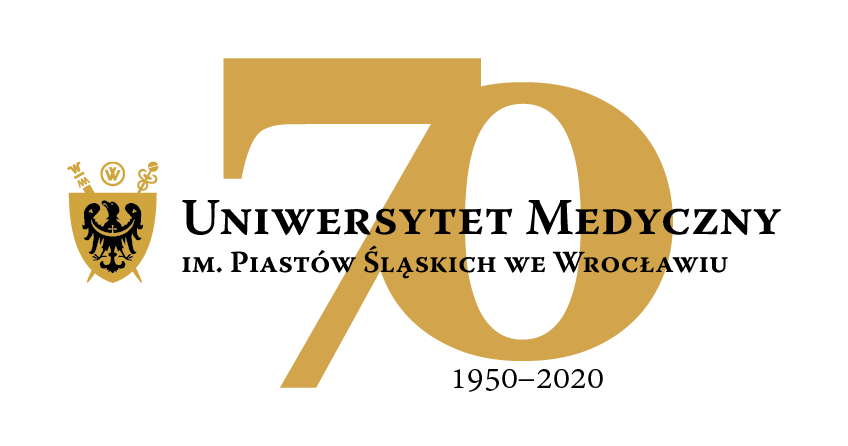 50-367 Wrocław, Wybrzeże L. Pasteura 1Dział Zamówień Publicznych UMWUl. Marcinkowskiego 2-6, 50-368 Wrocławfax 71 / 784-00-45e-mail: edyta.szyjkowska@umed.wroc.pl50-367 Wrocław, Wybrzeże L. Pasteura 1Dział Zamówień Publicznych UMWUl. Marcinkowskiego 2-6, 50-368 Wrocławfax 71 / 784-00-45e-mail: edyta.szyjkowska@umed.wroc.plL.p.Wykonawca, adresCena brutto realizacji przedmiotu zamówienia  Platforma internetowa (baza danych) na potrzeby Zamawiającego 
(opisana w załączniku 
nr 1 do SIWZ i Umowy)Aspekt społeczny: Ilość osób zatrudnionych na umowę o pracę na pełny etat, wykonujących czynności 
w zakresie realizacji przedmiotowego zamówienia Łączna punktacjapunktypunktypunkty punkty1TOP PODRÓŻE Sp. z o.o.
Plac Zwycięstwa 1
70-233 Szczecin487 449,60 złTAK3 osoby1TOP PODRÓŻE Sp. z o.o.
Plac Zwycięstwa 1
70-233 Szczecin59,0830,0010,0099,082
WHY NOT TRAVEL Sp. z o.o. Sp.k.
(Pełnomocnik konsorcjum)
ul. Kielnarowa 108A
36-020 Tyczyn
Przedsiębiorstwo Wielobranżowe BOKKA Sp. z o.o. (Partner konsorcjum)
ul. Planty 16
25-502 Kielce 493 864,60 złTAK3 osoby2
WHY NOT TRAVEL Sp. z o.o. Sp.k.
(Pełnomocnik konsorcjum)
ul. Kielnarowa 108A
36-020 Tyczyn
Przedsiębiorstwo Wielobranżowe BOKKA Sp. z o.o. (Partner konsorcjum)
ul. Planty 16
25-502 Kielce 58,3230,0010,0098,323UpHotel Sp. z o.o.
ul. Solna 4
58-500 Jelenia Góra480 002,55 złTAK4 osoby3UpHotel Sp. z o.o.
ul. Solna 4
58-500 Jelenia Góra60,0030,0010,00100,00